婺源县特殊教育学校自闭症康复设备清单序号产品名称产品参数单位数量1童趣静电贴点读套装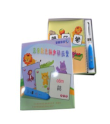 产品组成1) 点读笔：1支2) 学习册：1本3) 提问册：1本4) 主题册：1本5) 自定义册：1本6) 点读笔数据线：1条7) 内存容量：4GB8) 外放喇叭：4欧姆，1w9) 内置锂电池：3．7V。300mAh10) USB充电电源：DC5V．600mA11) 数据传输接口：USB2．0接口、高速12) 外形尺寸：126 mm×3l mm×20mm13) 重量：约56．6g14) 支持系统：Win2000  Win XP  Vista二、产品用途    用于儿童进行点读训练三、产品功能    “童趣静电贴点读套装”由点读笔、学习册、提问册、主题册和自定义册组成，主要用于儿童言语语言和沟通交流方面的教学与训练。    1) 学习册：以儿童日常生活中常接触的物品、动物、人物和事件为主要内容进行设计，主要用于儿童日常常用词语、词组和句子方面内容的教学和训练。通过静电贴图片的形式呈现，可进行点读学习、录音、播放等，主要用于指导特殊儿童学习日常生活常见的、常用的物品特征、属性以及生活事件、沟通表达等，从而帮助特殊儿童培养生活自理能力。    2) 提问册：配合学习册使用，针对学习册中的词语、词组、句子方面内容进行点读提问、录音、播放等，可进行同类对比训练、相似语音识别对比训练、相似语义识别对比训练、相同特征不同属性的对比训练等，主要用于指导特殊儿童学习日常生活常见的、常用的物品特征、属性以及生活事件，发展有效沟通表达能力等。    3) 主题册：以日常生活中常见的物品作为主要的训练内容；主要用于指导特殊儿童学习日常生活中常见的物品，认识和积累常用词汇。    4) 自定义图册：提供空白的静电贴，方便老师或治疗师根据特殊学生的实际需要，自定义图片内容，并对自定义图片进行录音、停止、播放等进行编辑，实现学习内容的扩充，满足更多特殊儿童的学习需求。    5) 可配合 “PIC生活图卡”使用，将静电贴图片贴于“PIC生活图卡”中的“自定义空白磁贴卡”上使用。套102视听音乐统合训练系统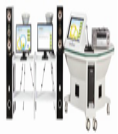 产品组成1）CPU：酷睿双核2.6GHz或以上2）内存：2G或以上3）显卡：独立显卡4）声卡：集成声卡或以上5）显示器：17寸（或以上）显示器1台，19寸（或以上）显示器2台6）工作台：1张7）桌子：专用桌2张（儿童适用）8）椅子：专用椅1张（高度与专用桌搭配）9）音箱：有源音箱1套10）输入设备：普通鼠标键盘11）激光打印机：1台12）专用灯具：1套13）滤波器：1台14）耳机：1个15）无线说话方块：1套。二、产品用途1）本系统提供一种特殊的视听音乐训练方法，通过视觉和听觉的刺激改变受训者的情绪，调节神经兴奋性，促进受训者的认知能力和情绪控制能力的提升。2）利用相应属性的音乐，引导受训者的情绪状态，调节神经兴奋性。3）利用独特的双屏显示技术，使受训者双眼的主视觉分别落在两个屏幕上，通过屏幕对左右眼的视觉通道进行交互刺激，唤醒受训者大脑皮层的活动。4）配合脑波灯光模式，使受训者进入相应的生理状态，提高受训者的集中力，促进学习、认知、情绪控制等能力。三、产品功能本系统有四大模块组成，分别为系统介绍、课程登记、听与看、听与动，主要的特点和功能如下：1）根据不同受训者的差异化特质，建立相应的受训者档案，对其进行评估，并根据评估结果及自身特质，设计针对性的视听课程。2）可查询受训者的量表评估结果及课程训练结果，为康复师制定后续训练方案提供依据。3）提供自闭症行为ABC量表、conners评定量表、语言行为量表等评估量表。4）☆课程设计：通过视频素材库提供丰富的训练素材，康复师可以根据受训者的需要制定个性化的训练课程。5）通过听与看不同模块素材的训练，确定受训者的训练点，方便康复师制定针对性的训练课程。6）通过多种音乐类型、色彩变换进行趣味化的认知能力和学习能力训练。7）☆听与动：提供跟唱与律动两大模块：针对恢复程度较高的受训者，可通过唱和律动与康复师进行互动，进一步训练学习与交往能力。8）无线说话方块☆由无线说话方块和LED光带组成电源参数：9V电池可以添加图片，符号或照片促进颜色识别。具有自录音功能，儿童可以录制自己的声音。☆在无线说话方块和LED光带距离≤30米的情况下，当无线说话方块每翻转一面，光带在2秒内即变换一种颜色，总共有红、绿、等六种颜色。可无线遥控LED光带的颜色变换。套13智能型辅助沟通认知训练系统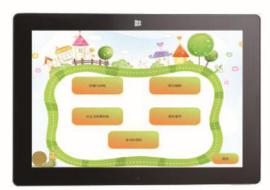 产品组成1）品牌平板电脑2) 显示屏：支持多点触控的显示屏3) 存储容量：8GB或以上4) 内存：1GB或以上5) 摄像头：内置摄像头6) 内置存储扩展槽，支持16GB或以上存储扩展7) 运行支持软件包括Microsoft .NET Framework 4.0以上二、产品用途用于语言发育迟缓、精神发育迟滞、孤独症、脑瘫、失语症及各种原因导致的严重发声障碍等各年龄层、各认知层次及语言水平的儿童及成年受训者的日常沟通和康复训练。三、产品功能1) 系统安装在便携式的平板电脑中，便于携带。2) 可在儿童进行户外运动时进行实地教学，同时也增加了儿童在娱乐过程中的沟通能力。3) 可作为替代性的辅助沟通工具，加强儿童与周围环境沟通及感知、认知的能力。4) 开放式平台设计，可根据实际需求，输入个性化主题训练方案。四、软件模块功能1）沟通与训练☆本模块分为了单一主题、交流主题、情景主题3种沟通主题训练（提供质量检验机构出具的检验报告予以佐证）有多种不同的训练方式供老师选择，素材贴近我国特教实际，能有效地诱导儿童将抽象的符号与日常生活联系起来，从而提供儿童的语言认知能力。2）图文编辑本模块能对图片、文字进行编辑、修改，能预览图片、搜索图库，并且提供边框设定、训练模板和版面打印等功能，可便捷制作沟通教学素材。3）自定义资源训练本模块采用开放式平台设计，可根据实际需求，输入个性化主题训练方案，添加、编辑和管理相应的图片、文字、语音等素材，使训练更加有针对性和个体化。4、使用教学：本模块介绍本系统各个模块的功能和使用方法，能使老师在短时间内快速了解和掌握软件的使用方法。5、全方位监控：☆本模块提供视频、音频实时采集功能，对学生进行实时、全程监控观察；可根据需要将训练过程录制成音视频材料，为日后对个训或教学效果的进行评估、分析，提供科学依据套14孤独症综合评估与干预系统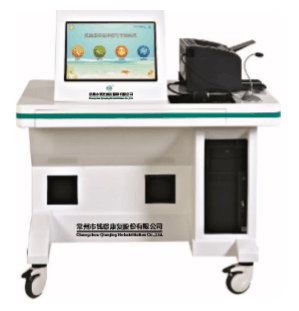 一、产品组成1) 外形尺寸：1000mm×710mm×1140mm2) CPU：英特尔 i3 3.3G或以上。2) 内存：4G或以上；3) 显卡：集成显卡；4) 声卡：集成声卡或以上；5) 显示器：19寸（或以上）显示器一台；6) 主机工作台：1台；7) 麦克风：1个；8) 输入设备：无线鼠标键盘1套。9）操作系统为Windows 7专业版或以上；10）运行支持软件包括Microsoft .NET Framework 4.0以上、GrandDogRunTimeSystemSetup二、主要技术指标和参数1）外形尺寸：1000mm×710mm×1140mm2）输入功率：500VA三、产品功能孤独症综合评估与干预系统是以应用性行为分析（AppliedBehaviorAnalysis，ABA）作为理论基础，结合孤独症儿童的临床特征及矫正模式，利用计算机辅助干预（ComputerAidedIntervention,CAI）、语音信号处理和多媒体动画技术，设计并实现智能评估、智能课程及自定义强化功能，为孤独症谱系障碍儿童提供一种兼具科学性和趣味性的评估、干预工具。1)由智能评估自动导向智能课程。完成智能评估后，系统将智能分析、处理评估结果，把评估题进行归类分为通过项、不通过项、和中间反应项，并以此将该儿童的优势能力、劣势能力，自动排序儿童现阶段训练目标，智能生成并导向该儿童的个别化康复训练目标计划。2)基于DTT原理设计的游戏训练。系统将DTT的操作思想融合在题目设计中，将“刺激——反应（辅助）——强化——停顿”的连结原则作为题目呈现规律。系统呈现题目后，儿童出现正确反应立即给与后强化，然后停顿，预示着一个训练回合的结束，可以进入下一训练回合。这种方式有利于帮助儿童注意到刺激和让儿童听从指令，避免因此个案理解上的混乱，引发个案的情绪与行为，影响干预效果。3)最小学习单元的划分。系统将学习内容切割为最小的教学单元，把复杂行为都分解为小单元行为进行教学，以适应不同程度的孤独症儿童。例如，男孩小便训练被进一步分解为表达如厕需求、如厕技能和如厕后清洁等3个小单元行为目标，每个小单元行为中又细分为5个动作步骤。4)丰富多样的强化物及其控制方式。系统设计的自定义强化模块运用强化物评估技术，在孤独症儿童训练前进行强化物评估，剔除无效强化物，体现了ABA强化原则的有效性。此外，训练时除了可以采用身体辅助和语言辅助外，教师或康复师还可以利用系统自带的答案提示功能进行视觉辅助，从而加强对儿童的强化作用，巩固训练效果。四、系统组成1) 系统介绍：包括使用说明和指导手册两个部分，使用说明为用户提供系统各模块及其操作的详细介绍，指导手册内含原理指导、方法讲解、训练方案操作以及典型案例的讲解。2) 学生管理：用于储存、调用个案的筛查及训练结果，受训者或康复师等在此可查看到个案在哪些能力上训练有提升，哪些能力需要再进一步强化，方便康复师跟进训练效果以及制定下一步的训练计划。3) 筛查评估：包括传统评估、功能评估和智能评估。a) 传统评估：孤独症筛查量表：ABA量表和CARS量表。b) 功能评估：提供感知觉、粗大运动、精细动作、语言与沟通、认知、社会交往、生活自理、情绪与行为八个功能维度的评估。c) 智能评估：针对感知觉、注意力、生活自理、社会交往四个重要功能设计智能评估模块，并智能生成优先排序的训练策略。4) 康复训练:训练内容分感知觉、注意力、生活自理、社会交往等模块，训练模式包括智能训练模式、课程训练模式，用户可进行自定义强化设置。a) 智能训练：根据智能评估结果，智能导向相应的训练模块。系统自动将学习内容切割为最小的教学单位目标，把复杂行为都分解为小单元行为进行教学，在个案达到较高熟练水平后，再将简单的单元行为（低难度等级）微处理为更复杂的行为（高难度等级）。b) 课程训练：用户可以自定义选择内置的训练素材、训练难度、干扰物数量，以适应不同程度的孤独症个案。c) 自定义强化：提供多种形式的奖励和反馈元素，用户可以自定义适合孤独症受训者的强化物，也可以对孤独症儿童进行强化物评估，以科学的方式选择最适合儿童的强化物作为训练奖励。5) 互动空间包括快乐评估和快乐训练两个模块。快乐评估由感知觉题目组成，主要考察孤独症儿童，尤其是低功能孤独症儿童的感知觉能力的当前水平。结合语音识别技术和多媒体动画技术，设计丰富、科学的游戏训练，提高儿童参与训练的主动性和积极性。6) 教学平台提供开放式的PECS沟通话版，教师可根据儿童的实际情况或教学需求，利用沟通话版的平台设计、编辑和保存图片交换沟通训练的个别化课程。套15早期认知与交流训练系统（一对四）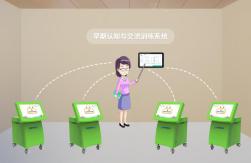 一、产品组成主要软件、移动式工作台4套、平板电脑1套、电脑主机 4套、触摸显示器4套、音箱4套、麦克风4套等组成。二、正常工作条件1.环境温度：+10 ℃～+35 ℃；2.相对湿度：35%～75%；3.大气压力：860 hPa～1060 hPa；4.电源电压：AC220 V±22 V，电源频率：50 Hz±1 Hz。5.软件运行平台6.电脑：兼容机；CPU：英特尔 i3或以上；内存：4GB或以上；硬盘：60GB SSD或以上；显卡：独立显卡显存2GB以上；操作系统：Windows10及以上三、产品功能：系统采用数字信号处理技术、语音信号处理技术、神经网络驱动的语义理解技能和技术特点术，配备平板端与学生端，包含六大功能模块，涵盖感知、注意、听理解、记忆、交流等多个维度功能训练，每种训练均有多种不同主题，并设置多个不同难度等级，给予儿童多层次、多维度、阶段式的早期康复干预。1.“一对四”可由平板端控制，同时进行多个学生的评估、训练，互不干扰，治疗师可在平板端查看当前学生的评估与训练进度、状态，实时监控，提高教学效率，减轻治疗师的工作量。2.多主题、多层次训练遵循由简至难、循序渐进的康复设计理念，将每一个功能点进行细化，融合进等级难度中，设计从易到难，多层次、多维度、阶段式康复训练游戏，为其提供专业、精准、有效的早期康复干预。 3.智能评估根据儿童能力水平自动选取评估模块及等级通过五级甄别和等级测试，对感知能力、注意能力、听理解、记忆能力、数的能力、记忆力、思维想象、表达能力、交流能力等能力进行详细的测评，为制定个性化的康复训练方案提供科学有效的依据。4.智能课程推荐针对测评结果，根据儿童能力水平智能导向训练方案，推荐最符合儿童的训练游戏，可将训练方案保存至课程，进行多次强化巩固训练。5.无干扰的呈现方式分屏操作，所有的操作按钮均在平板端控制，学生端界面只呈现训练、评估内容，无任何其它干扰因素，有效减少在训练过程中学生的误操作和干扰，提高评语与训练的准确性。适用于所有智力发育低于3岁、语言、交流方面存在一定障碍的儿童。例如：孤独症谱系障碍儿童、精神发育迟滞儿童、唐氏综合征儿童、脑瘫儿童。套1